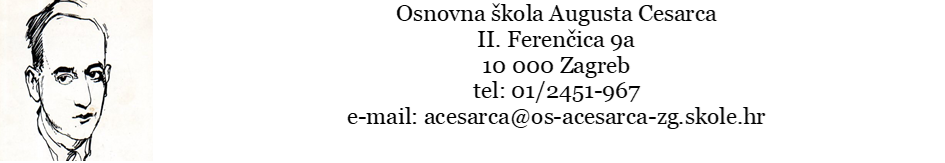 KLASA: 112-02/20-01/123URBROJ: 251-155- 20-01-1U Zagrebu 2. studenoga 2020.Obavijest o usmenom testiranju kandidata/kandidatkinja1. učitelj/učiteljica povijesti - 1 izvršitelj/izvršiteljica na određeno nepuno radno vrijeme, 32 sata tjednoPoštovani/poštovane, sukladno  Pravilniku o načinu i postupku zapošljavanja u Osnovnoj školi Augusta Cesarca nakon provedenog prvog selekcijskog postupka (pisane provjere) pristupnici/pristupnice ostvarili/ostvarile su sljedeće rezultate:Dva najbolja kandidata pozvana su na usmeno testiranje - razgovor.Usmeno testiranje održat će se u utorak 3. studenoga 2020. u prostorima Osnovne škole Augusta Cesarca prema sljedećem rasporedu:Napomena: U Školi je obvezno nošenje zaštitne maske i držanje razmaka sukladno epidemiološkim preporukama.Povjerenstvo za procjenu i vrednovanje kandidataredni brojime i prezime kandidata/kandidatkinjeostvareni bodovi1.Jurica Blažević33/342.Nikolina Jurković25/343.Lucija Frajlić – nije pristupila/344.Matej Ivušić – nije pristupila/345.Mara Klišanin – nije pristupila/346. Vanja Devčić – nije pristupila/347. Matea Kolar – nije pristupila/348. Tina Ivanišeić Grabivac – nije pristupila/349. Nives Čavar – nije pristupila/3410.Goran Hrustić – nije pristupila/3411.Melina Hapadžić – nije pristupila/3412.MirelaPepelko – nije pristupila/3413.Tomislav Tomašović – nije pristupila/3414.Zoran Miličević-Capek – nije pristupila/34redni brojime i prezime kandidata/kandidatkinjevrijeme testiranja1.Jurica Blažević9:002.Nikolina Jurković9:30